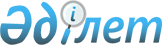 Вопросы создания акционерного общества "Шардаринская ГЭС"Постановление Правительства Республики Казахстан от 4 февраля 1998 г. N 76

      В целях усиления координации действий по эксплуатации водно-энергетического комплекса Нарын-Сырдарьинского каскада, повышения эффективности использования потенциала водного бассейна, оптимизации энергоснабжения и энергетических режимов в южном регионе Правительство Республики Казахстан постановляет: 

      1. Реорганизовать Республиканское государственное предприятие "Шардаринская ГЭС с водохранилищем" путем выделения из его уставного фонда государственного имущества, включающего активы Шардаринской ГЭС. 

      2. Департаменту Государственного имущества и приватизации Министерства финансов Республики Казахстан в установленном законодательством порядке на базе выделяемого государственного имущества создать открытое акционерное общество "Шардаринская ГЭС" со стопроцентным государственным пакетом акций. 

      3. Министерству энергетики, индустрии и торговли Республики Казахстан, акционерному обществу "Казахстанская компания по управлению электрическими сетями "КЕGОС" совместно с Министерством сельского хозяйства и Агентством по стратегическому планированию и реформам Республики Казахстан в двухнедельный срок определить перечень объектов, передаваемых в состав акционерного общества "Шардаринская ГЭС". 

      4. (Пункт 4 утратил силу - постановлением Правительства РК от 6 июля 1999 г. N 936 P990936_ ) 

      5. Акционерному обществу "Казахстанская компания по управлению электрическими сетями "КЕGОС" в целях оптимизации водно-энергетических режимов в южном регионе обеспечить эффективное функционирование создаваемого акционерного общества "Шардаринская ГЭС", содержание Шардаринского водохранилища и его сооружений, гарантированное водоснабжение Южно-Казахстанской, Кызылординской областей. 

      Сноска. В пункт 5 внесены изменения - постановлением Правительства РК от 3 марта 1998 г. N 163 P980163_ . 

      6. Комитету по водным ресурсам Министерства сельского хозяйства Республики Казахстан обеспечить регулирование и комплексное использование водных ресурсов в регионе с учетом экологических требований. 

      Сноска. Постановление дополнено пунктом 6 - постановлением Правительства РК от 3 марта 1998 г. N 163 P980163_ . 

 

     Премьер-Министр  Республики Казахстан
					© 2012. РГП на ПХВ «Институт законодательства и правовой информации Республики Казахстан» Министерства юстиции Республики Казахстан
				